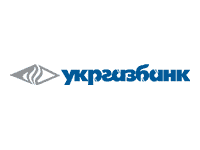 ЗАЯВА НА ОТРИМАННЯ КРЕДИТУ* При надсиланні засобами Системи заява підписується Кваліфікованим ЕП уповноважених (ої) осіб (особи) Позичальника. Такий підпис прирівнюється до документів, наданих в письмовій формі та скріплених власноручними підписами уповноважених (ної) осіб (особи) Позичальника і відбитком печатки (за наявності).АДРЕСАТ:АБ «УКРГАЗБАНК»місцезнаходження: вул. Єреванська,1, м. Київ 03087, УкраїнаКод ЄДРПОУ/РНОКПП:	23697280Код банку 320478(надалі – Банк)АДРЕСАНТ:______________________________________________________________[повне або скорочене найменування Позичальника згідно з реєстраційними документами Позичальника/ П.І.Б.]Адреса реєстрації: ___________________________ВІДПОВІДНО ДО:Договору про приєднання до  Правил  надання  кредиту  клієнтам мікро-, малого середнього та корпоративного бізнесу за Програмою фінансової державної підтримки суб’єктів підприємництва «Доступні кредити 5-7-9%»  в АБ «УКРГАЗБАНК»  №____ від «___» ________ (надалі – Договір)ЦІЛЬОВЕ ПРИЗНАЧЕННЯ:_____________________________________________________________[згідно з цільовим призначенням, визначеним в Договорі про приєднання] СУМА:[сума цифрами та прописом]ВАЛЮТА:Дата видачі кредитних коштівГривня«___» ______________ 20___р.НОМЕР ПОТОЧНОГО РАХУНКУ ПОЗИЧАЛЬНИКА № UA ___________________________ [заповнюється у разі перерахування коштів на поточний рахунок позичальника]№ UA ___________________________ [заповнюється у разі перерахування коштів на поточний рахунок позичальника]РЕКВІЗИТИ ОДЕРЖУВАЧА КРЕДИТНИХ КОШТІВ: [заповнюється у разі перерахування коштів з позичкового рахунку на рахунок постачальника][заповнюється у разі перерахування коштів з позичкового рахунку на рахунок постачальника]ПОСТАЧАЛЬНИККод ЄДРПОУ/ РНОКППНОМЕР РАХУНКУ ПОСТАЧАЛЬНИКАПРИЗНАЧЕННЯ ПЛАТЕЖУ _________________________________________________________________________________________№ UA ______________________________________________________________________________________[не більше 165 символів]_________________________________________________________________________________________№ UA ______________________________________________________________________________________[не більше 165 символів]ПОЗИЧАЛЬНИК:підпис*:посада,[посада]прізвище, ім’я та по батькові:__________________                                   _________________________[підпис]                                                     [прізвище, ім’я та по батькові]ТелефонE-mail __________________________відбиток печатки(за наявністю):Дата: ___”_____”20__р. ____________________________________БАНК:___________________________________________________[назва відділення та дирекції] АБ «УКРГАЗБАНК»Заява отримана «__»__________20__р.Відповідальний виконавецьпідпис:_____________________[підпис]прізвище, ім’я та по батькові:______________________________________________________________[прізвище, ім’я та по батькові]